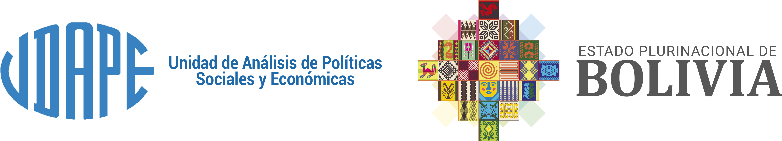 FORMULARIO DE DENUNCIASPrincipio del formularioDATOS DEL DENUNCIANTENOMBRE(S) Y APELLIDOSN° CÉDULA DE IDENTIDADEXPEDIDO ENCORREO ELECTRÓNICOTELÉFONO FIJO Y/O CELULARSOLICITA RESERVA DE IDENTIDADDATOS DEL SERVIDOR(ES) PÚBLICO(S) DENUNCIADO(S)NOMBRE / CARGO / OTROS DESCRIPCIÓN DETALLADA DEL HECHO(S) DENUNCIADO(S)CONSIDERE LAS PREGUNTAS: ¿QUÉ OCURRIÓ? ¿CÓMO OCURRIÓ? ¿CUÁNDO OCURRIÓ? ¿DÓNDE OCURRIÓ? ¿QUIÉN LO HIZO? ¿CON QUIÉN?PRUEBAS(DOCUMENTOS ADJUNTOS O REFERENCIA DEL LUGAR DONDE PUEDEN SER ENCONTRADOS)DAR A CONOCER, SI EXISTEN DENUNCIAS ANTERIORES SOBRE EL HECHO(S) DENUNCIADO(S) ANTE OTRA INSTANCIAFinal del formulario